 Maryland General Service (MGS) Area 29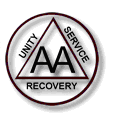 Treatment Facilities CommitteeLocal/Regional Quarterly Report(Please type or legibly print)						   Date _     ________________________Submitted by      _________________________________________Region      _______________________________________________Local Area      ____________________________________________                         (May be a District, County Town etc. depending on your locality)Plans, goals or comments:      Suggestions or concerns:      Support needed to get BTG established in you locality:      Please Note: Additional documents can be submitted as attachments BTG 17 Maryland General Service TFC BTG Coordinator Quarterly Report - 101213 JDRPRESENTATIONS TO AA COMMUNITYCount (How many)Presentations at AA meetingsRegional events(Training seminar, tables at local events Workshops)PRESENTATIONS @ TREATMENT FACILITIES (Identify Facility below)BTG to newcomers BTG to Facility Employee TEMPORARY CONTACTS Love and Service Forms CompletedRegistered (Forwarded to Treatment Facilities Chair)Not Registered (Retained because person did not provide necessary information) TEMPORARY CONTACT REQUESTSNewcomers connected with AA CommunityNewcomers not connected (Changed their mind and did not utilize TC)Newcomers referred to another fellowshipTREATMENT FACILITIES Number in local area (estimate)Number with AA meetings (Provide separate list)Number supported by BTGBTG HOME GROUPSNumber in local areaNumber BTG ReadyRECOVERY HOUSESNumber in local area Number w BTG ContactsAA GROUPSGroups in the local areaRecommendation for Guidelines (please attach)